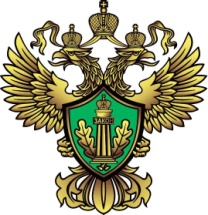 ФЕДЕРАЛЬНАЯ СЛУЖБА ПО НАДЗОРУ В СФЕРЕ ПРИРОДОПОЛЬЗОВАНИЯ (РОСПРИРОДНАДЗОР)ПРЕСС-РЕЛИЗРосприроднадзор дал старт Международной премии «Экология – дело каждого»Федеральная служба по надзору в сфере природопользования (Росприроднадзор) дала старт Международной детско-юношеской премии «Экология – дело каждого». Новую инициативу службы озвучила глава Росприроднадзора Светлана Радионова в ходе пресс-завтрака с журналистами, который состоялся в Москве.«Мы уверены, премия «Экология – дело каждого» станет объединяющей платформой для продуктивной работы с точки зрения воспитания принципиально нового – ответственного поколения. Все мы дышим одним воздухом и пьем одну воду, при этом, постоянно повышая требовательность к ресурсам природы. Но требования мы, прежде всего, должны предъявлять себе. Потому что здоровье и благополучие зависит от состояния окружающей среды напрямую. Чтобы природа не стала лимитирующим фактором развития, самое время позаботиться о ней. Это наш главный принцип и долг. И здесь нет ролей второстепенных: сколько тебе лет, где ты живешь и чем занимаешься – значения не имеет. Это одновременно и масштабная, и глубокая миссия. Тех, кто ее на себя берёт, мы готовы поддержать. А чтобы заботиться об экологии было интересно даже ученикам начальных классов, мы предусмотрели популярные форматы для реализации идей, инициатив, как для персонального, так и для группового участия», - заявила Светлана Радионова.Международная детско-юношеская премия «Экология - дело каждого», призвана повысить экологическую культуру и сознательность молодежи, вовлечь детей и подростков в природоохранную повестку, используя увлекательные и понятные им форматы, например, как флеш-мобы или челленджи.Среди основных задач премии – экологическое просвещение, популяризация культуры ответственного отношения к природным ресурсам, повышение общественной активности среди молодёжи, в том числе, с помощью «зелёного» волонтёрства, а также раскрытие талантов детей и подростков. Участвовать в премии могут все желающие в возрасте от 7 до 16 лет, которые проживают как на территории России, так и за ее пределами.  Подать заявку для участия можно с помощью официального сайта премии: https://экологияделокаждого.рф Там же можно ознакомиться с условиями участия и подробной информацией о номинациях.Приём конкурсных работ продлится до 1 октября 2021 года. После работы конкурсной комиссии и подсчёта голосов «народного жюри» (наибольшего числа просмотров, лайков в социальных сетях), конкурсная комиссия подведет итоги. Торжественное награждение победителей премии и ее лауреатов состоится на гала-концерте в Москве 25 ноября. При этом конкурсанты, одержавшие победу, в том числе и в командных номинациях, смогут принять участие в выездном экологическом лагере, который состоится с 28 ноября по 18 декабря во Всероссийском лагере «Орлёнок» с полной сменой на 21 день. Генеральным партнёром проекта выступил Центр «Арктические инициативы».«Почему мы вовлечены в этот проект? Потому что мы не могли быть в него не вовлечены – он абсолютно соответствует нашей миссии. Мы для того и создавались, чтобы сделать мир лучше. Пере нами стоит огромная и абсолютно не праздная задача - вовлечь как можно больше людей в процесс обострения внимания к экологическим вопросам.  И, если мы говорим об эффективности, лучший вариант – вовлечь в эту историю детей и подростков. Это новый взгляд на проблему: детский, искренний, без подвохов, который позволяет принимать и соответствующие решения. Важно уйти от парадигмы освоения и потребления и по-детски научится дружить с экосистемой», - прокомментировал статс-секретарь – заместитель генерального директора Центра «Арктические инициативы» Рустам Романенков.Инициативу Росприроднадзора также поддержали Всероссийский детский лагерь «Орлёнок» и Детское Радио.В международной детско-юношеской премии «Экология - дело каждого» предусмотрено 12 основных номинаций для участников и специальная номинация для представителей СМИ, освещающих событие. Среди номинаций для участников: «Сохраним Планету вместе», «Моя эко-семья – моя команда», «Юный эко-блогер», «Эко-тренды», «Эко-школа», «Эко-проект», «Эко-рисунок», «Эко-фокус», «Эко-мультфильм», «Эко-волонтёр», «Юный эко-журналист», «Экология в мире» («Ecology in the world»). Для представителей СМИ включена номинация - «Рупор СМИ». Кроме того, номинация «Ecology in the world» предусмотрена только для зарубежных участников, им необходимо представить позитивный опыт и инновационный взгляд на решение экологических проблем в регионе своего проживания. В ряде номинаций есть разделы, так например, «Сохраним Планету вместе» включает в себя две подноминации: «Эко-этикет» и «Мой эко-мир». Участники могут прислать видеоролик, где рассказывают о своём эко-пространстве, и неважно подоконник это с цветами или использование эко-такси, это все эко-мир ребенка, подростка, где он живет. «Эко-этикет» тоже интересен. Участники могут, как придумать свои экологические правила этикета, так и представить другие идеи. Новая инициатива Росприроднадзора позволит не только развить социальную экологическую ответственность среди молодёжи, но и сформировать потенциал для профессиональной реализации в природоохранном секторе и навыки эффективной командной работы.Напомним, что в 2020 году впервые в истории Российской Федерации экологические цели выведены на национальный уровень. Премия «Экология – дело каждого» отвечает одновременно нескольким: «Комфортная и безопасная среда для жизни», «Создание возможностей для самореализации и развития талантов», «Цифровая трансформация».Информационная справка о Премии: Международная детско-юношеская премия «Экология - дело каждого» Главное: повысить уровень экологической культуры и грамотности молодежи, выявить талантливых участников, способствовать развитию общественной активности детско-юношеских волонтерских организаций. Премия проводится в соответствии с национальными целями развития Российской Федерации: «Возможность для самореализации и развития талантов»«Комфортная и безопасная среда для жизни» «Цифровая трансформация». Общие положения: В премии участвуют дети и подростки от 7 до 16 лет из РФ и других стран. Участие индивидуальное и командное (до 4 человек).Сроки проведения:Приём заявок с 1 апреля 2021 г. по 1 октября 2021 г.Работа жюри, подсчёт голосов в народном голосовании в социальных сетях – со 2 октября по 10 ноября 2021 г.Торжественная церемония награждения в Москве 25 ноября 2021 года.Выездной экологический лагерь в «Орленке» с 28 ноября 2021 г. по 18 декабря 2021 г. – смена 21 день.Номинации конкурса: Презентации и видеоролики творческих работ выкладываются в социальные сети ВКонтакте, Instagram, Tik-Tok, YouTube и иметь уникальные хештеги Премии: #экологияделокаждого, #рпндетям, - два на русском языке и два на английском языке - #ecologyiseveryone  #rpnforchildren1.	Номинация «Сохраним планету вместе»Эта номинация включает в себя две подноминации: «Эко-этикет», «Мой эко-мир».Участникам необходимо рассказать о своём эко-пространстве и показать, что ты сам делаешь для того, чтобы окружающая среда стала лучше.2.	Номинация «Моя эко-семья – моя команда»  Участникам номинации предлагается в любой форме и жанре показать, как его семья популяризирует тему экологического семейного воспитания и повышает уровень экологической культуры детей и подростков.3.	Номинация «Юный эко-блогер»Участникам необходимо создать и разместить в социальной сети лайфхаки или челленджи, мотивирующих публику к конкретным действиям по решению экологических задач. В материале делятся опытом бережного отношения к природе (например, отказ полиэтилена, бумаги, пластика и др).4.	Номинация «Эко-тренды»Необходимо провести экологическую акцию или флеш-моб в разных форматах, отражающих пропаганду здорового образа жизни и экологического благополучия.5.	Номинация «Эко-школа»Представление видеоролика экологического мероприятия «от начала до конца», которое проводилось в образовательной организации от 1 до 2 месяцев и получило реальный положительный результат.6.	Номинация «Эко-проект»  Подготовка концепции экологического проекта для последующей реализации.7.	Номинация «Эко-рисунок»Популяризация темы сохранения окружающей среды, бережного отношения к природе и повышения уровня экологической культуры у младших школьников.8.	Номинация «Эко-фокус»Популяризация темы экологии посредством фотоснимков.9.	Номинация «Эко-мультфильм»Создание анимационного ролика на экологическую тематику.10.	 Номинация «Эко-волонтёр»Выявление эко-волонтеров и активистов, участвующих в экологических мероприятиях. 11.	 Номинация «Юный эко-журналист»Выявление подростков, талантливо пишущих на тему сохранения окружающей среды, бережного отношения к природе, повышения уровня экологической культуры детей и подростков, а также создающих контент для теле- и радио- форматов.12.	Номинация «Экология в мире» (Nomination «Ecology in the world»)Распространение  позитивного опыта, инновационного взгляда зарубежного участника на решение экологических проблем в регионе своего проживания. Только для зарубежных участников.13.	Специальная номинация «Рупор СМИ» Номинация для профессионалов международных, федеральных и региональных СМИ.Предварительный результат:Была проведена рабочая фокус-группа – пилотный старт, чтобы получить обратную связь от потенциальных участников проекта. По результатам за достаточно короткий срок получили много творческих работ, не только из России, но и за рубежа, таких стран как Бельгия, Италия, Белоруссия, Узбекистан, Таджикистан. Порадовало, что ребята прислали работы не только для номинации «Эко-рисунок», но и челленджи, видеоролики акций, зарубежного опыта, и очень востребованным оказался мультфильм.